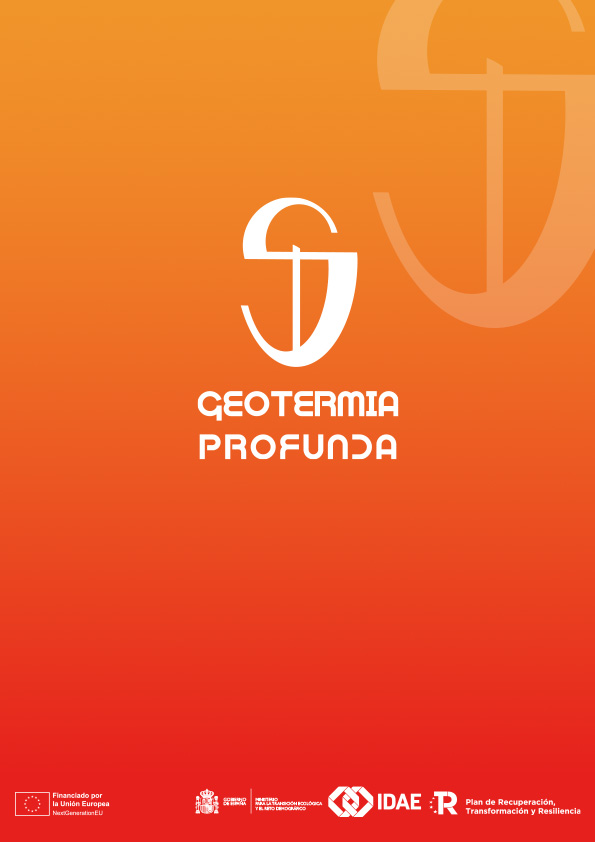 MotivaciónEn el artículo 14 de “Formalización y presentación de solicitudes” de la Orden TED/467/2023 y en el Anexo AII de la Resolución de 18 de mayo de 2023 del Consejo de Administración de E.P.E. Instituto para la Diversificación y Ahorro de la Energía (IDAE), por la que se formaliza la primera Convocatoria para la concesión de ayudas a estudios de viabilidad de proyectos, de carácter innovador, para el aprovechamiento de energía geotérmica profunda, hacen referencia a que los beneficiarios deberán presentar un informe que contenga:Un plan estratégico donde se indique el origen o lugar de fabricación (nacional, europeo o internacional) de la maquinaria y materiales utilizados para la realización de las actuaciones que componen el estudio de viabilidad (equipos de muestreo, ensayo, sondeos, etc.), su impacto medioambiental, los criterios de calidad o durabilidad utilizados para seleccionar los distintos componentes, así como el efecto tractor sobre PYMEs y autónomos que se espera que tenga el estudio de viabilidad. Incluirá, además, estimaciones de su impacto sobre el empleo local y sobre la cadena de valor industrial local, regional y nacional y deberá informar sobre los elementos de formación, capacitación y sensibilización que se contemplen en el estudio. En particular, deberá incluir la contribución al objetivo de autonomía estratégica y digital de la Unión Europea, así como a la garantía de la seguridad de la cadena de suministro teniendo en cuenta el contexto internacional y la disponibilidad de cualquier componente o subsistema tecnológico sensible que pueda formar parte de la solución, mediante la adquisición de equipos, componentes, integraciones de sistemas y software asociado a proveedores ubicados en la Unión Europea.El presente documento pretende servir de guía al solicitante para preparar dicho informe.MODELO DE PLAN ESTRATÉGICOPLAN ESTRATÉGICO PARA LA REALIZACIÓN DE ESTUDIOS DE VIABILIDAD DE GEOTERMIA PROFUNDADon/Doña ………………………………………………………………………………………………………………………………. con N.I.F./N.I.E./: …………………………………........ con domicilio a efectos de comunicaciones en: ……………… …………………………………………………………………………………………………………………, Localidad: …................. …………………………………………………………………………, CP: …………………………, Provincia: ……………….......... …………………………, Teléfono …………………………………………, Fax: ………………………………………, correo electrónico: ……………………………………………………………, en su propio nombre o en representación de (razón social) …………………………………………………………………………………………........................., con N.I.F. ……………………………………………, domiciliada en: ………………………………………………………………………………. ……………………………………………………… Localidad: ……………………………………………………………………………, CP: ………………, Provincia: ………………………………, Teléfono ………………………, Fax: …………………………, correo electrónico: …………………………………………….La representación se ostenta en virtud del documento/acto: …………………………………………… (indicar el documento o acto por el que se otorga la facultad de representación)Ha presentado solicitud al Programa de ayudas de GEOTERMIA PROFUNDA regulado por la Orden TED/467/2023, de 28 de abril, por la que se aprueban las bases reguladoras para la concesión de ayudas a estudios de viabilidad de proyectos, de carácter innovador, para el aprovechamiento de energía geotérmica profunda, en el marco del Plan de Recuperación, Transformación y Resiliencia.1. Origen y/o lugar de fabricación de la maquinaria (equipos, componentes y auxiliares) y materiales utilizados para la realización de las actuaciones que componen el estudio de viabilidad3. Impacto ambiental en la realización del estudio de viabilidad4. Descripción de los criterios de calidad o durabilidad utilizados en la realización del estudio de viabilidadSe deben incluir qué criterios han sido prioritarios para el solicitante a la hora de elegir los distintos materiales, maquinaria, equipos, componentes, etc. a la hora de realizar el estudio de viabilidad. Se debe indicar si el principal criterio ha sido económico o si, por el contrario, se han considerado otros criterios cualitativos (garantía extendida, fabricante, origen, etc.)5. Efecto tractor sobre PYMES y autónomos derivados de la realización del estudio de viabilidadSe deben identificar de forma concisa los agentes implicados en el desarrollo del proyecto (incluyendo la ingeniería, subcontrataciones, promotores, fabricante de equipos y componentes, mantenimiento, etc.), especialmente en relación a PYMES y autónomos. Se debe indicar si estos agentes son locales, regionales, nacionales o internacionales. Por ejemplo, para la cuantificación de este efecto, puede utilizarse la facturación esperada por cada agente y el porcentaje del presupuesto total asignado a cada uno de ellos.6. Efecto sobre el empleo localSi se conocen, se debe indicar una estimación de los empleos (locales, regionales y nacionales) generados en cada una de las fases del proyecto (ingeniería, fabricación de equipos, instalación de los mismos, mantenimiento, etc.), así como sobre la cadena de valor industrial local regional y nacional7. Contribución al objetivo autonomía estratégica y digital de la Unión Europea, así como a la garantía de la seguridad de la cadena de suministro teniendo en cuenta el contexto internacional y la disponibilidad de cualquier componente o subsistema tecnológico sensible que pueda formar parte de la solución, mediante la adquisición de equipos, componentes, integraciones de sistemas y software asociado a proveedores ubicados en la Unión Europea.Indicar de qué manera el proyecto contribuye al objetivo de autonomía estratégica y digital de la UE y cómo se garantiza la seguridad de la cadena de suministro.MODELO MEMORIA RESUMEN DE RESIDUOS GENERADOSDon/Doña ………………………………………………………………………………………………………………………………. con N.I.F./N.I.E./: …………………………………........ con domicilio a efectos de comunicaciones en: ……………… …………………………………………………………………………………………………………………, Localidad: …................. …………………………………………………………………………, CP: …………………………, Provincia: ……………….......... …………………………, Teléfono …………………………………………, Fax: ………………………………………, correo electrónico: ……………………………………………………………, en su propio nombre o en representación de (razón social) …………………………………………………………………………………………........................., con N.I.F. ……………………………………………, domiciliada en: ………………………………………………………………………………. ……………………………………………………… Localidad: ……………………………………………………………………………, CP: ………………, Provincia: ………………………………, Teléfono ………………………, Fax: …………………………, correo electrónico: …………………………………………….La representación se ostenta en virtud del documento/acto: …………………………………………… (indicar el documento o acto por el que se otorga la facultad de representación)ACREDITAHa presentado solicitud al Programa de ayudas de GEOTERMIA PROFUNDA regulado por la Orden TED/467/2023, de 28 de abril, por la que se aprueban las bases reguladoras para la concesión de ayudas a estudios de viabilidad de proyectos, de carácter innovador, para el aprovechamiento de energía geotérmica profunda, para la ejecución del estudio de viabilidad denominado …………………………………………………………………………………………………………………………………………..…….…………………………………………………….…………………………………………………………..Que el proyecto que se va a ejecutar cumple con la valorización del 70% de los residuos de construcción y demolición generados en las obras civiles realizadas.Se presenta a continuación una memoria resumen con las características de los residuos generados:Junto a este documento, se incorporarán los certificados de los gestores de destino.Fecha y firma del solicitante: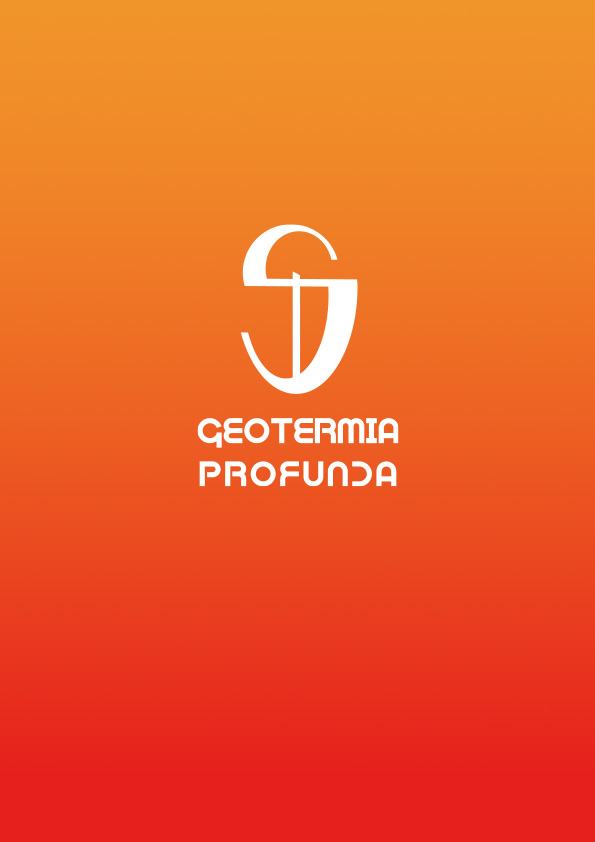 ORDEN TED/467/2023, de 28 de abril, POR LA QUE SE APRUEBAN LAS BASES REGULADORAS PARA LA CONCESIÓN DE AYUDAS A ESTUDIOS DE VIABILIDAD DE PROYECTOS, DE CARÁCTER INNOVADOR, PARA APROVECHAMIENTO DE ENERGÍA GEOTÉRMICA PROFUNDA, EN EL MARCO DEL PLAN DE RECUPERACIÓN, TRANSFORMACIÓN Y RESILIENCIA – FINANCIADO POR LA UNIÓN EUROPEA_NEXTGENERATIONEU.Maquinaria/materialesOrigen o lugar de fabricaciónMaquinaria/materiales/actuacionesDescripción del impacto ambientalMaquinaria/materialesCriterio de calidad o durabilidad utilizado en la elecciónResiduo generadoCódigo LERCantidad total de residuo generadoCantidad total de residuo generadoGestor de destinoPorcentaje de valorizaciónResiduo generadoCódigo LERm3tGestor de destinoPorcentaje de valorización